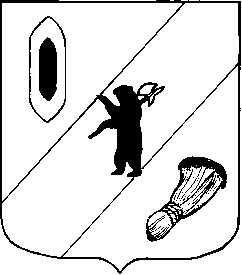 АДМИНИСТРАЦИЯ  ГАВРИЛОВ-ЯМСКОГОМУНИЦИПАЛЬНОГО  РАЙОНАПОСТАНОВЛЕНИЕ14.03.2016 № 222О внесении изменений и дополнений в постановление Администрации Гаврилов-Ямского муниципального района от 19.06.2013 № 933 В соответствии с Федеральными законами от 27.07. 2010 № 210-ФЗ «Об организации предоставления государственных и муниципальных услуг»,  от 01.12.2014 № 419-ФЗ «О внесении изменений в отдельные законодательные акты Российской Федерации по вопросам социальной защиты инвалидов в связи с ратификацией Конвенции о правах инвалидов», руководствуясь статьей 26 Устава Гаврилов-Ямского муниципального района, АДМИНИСТРАЦИЯ МУНИЦИПАЛЬНОГО РАЙОНА ПОСТАНОВЛЯЕТ:1. Внести изменения и дополнения в постановление Администрации Гаврилов-Ямского муниципального района от 19.06.2013 № 933 «Об утверждении Административного регламента предоставления муниципальной услуги по «Организации по требованию населения общественных экологических экспертиз» на территории Гаврилов-Ямского муниципального района Ярославской области»:1.1. Раздел 2 дополнить пунктом  2.15. следующего содержания:«2.15.Требования к обеспечению доступности для инвалидов. Требования к обеспечению доступности для инвалидов помещений, в которых предоставляются государственные и муниципальные услуги, залов ожидания, мест для заполнения запросов о предоставлении государственной или муниципальной услуги, информационных стендов в соответствии с законодательством Российской Федерации о социальной защите инвалидов:- предоставление муниципальной услуги по месту жительства заявителя для инвалидов с нарушениями опорно-двигательного аппарата и передвигающихся на креслах-колясках путем вызова специалиста по телефону;- предоставление услуги через представителя заявителя;- размещение информации на стендах, на официальном сайте Администрации Гаврилов-Ямского муниципального района, на Едином портале государственных и муниципальных услуг;          - информирование по телефону.В целях расширения возможности инвалидов самостоятельно получать муниципальные услуги в практической деятельности предлагается руководствоваться следующим:- использование для подписания заявлений и прочих необходимых документов инвалидами по зрению факсимильного воспроизведения собственноручной подписи».2. Контроль за исполнением постановления возложить на заместителя Главы Администрации Гаврилов-Ямского муниципального района Таганова В.Н.3. Постановление опубликовать в районной массовой газете «Гаврилов-Ямский вестник» и разместить на официальном сайте Администрации Гаврилов-Ямского муниципального района в сети Интернет.  4. Постановление вступает в силу с момента официального опубликования.Глава Администрациимуниципального района                                                         В.И.Серебряков